RZĄDOWY PROGRAM ODBUDOWY ZABYTKÓW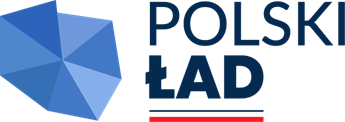 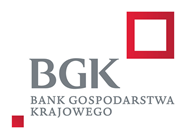 Uzupełnienie do zapytania ofertowegoNa przeprowadzenie prac konserwatorskich i restauratorskich w ramach zadania „Kompleksowej konserwacji i restauracji Ołtarza Matki Bożej „  w kościele pw. św. Stanisława Biskupa w Luszynie.Nazwa i adres Zamawiającego Parafia Rzymskokatolicka pw. Świętego Stanisława Biskupa   w Luszynie, Luszyn29, 09-541 PacynaTermin otwarcia ofert: 04 kwietnia 2024 r. godz. 14:00.                                                                                                          (-) ks. Marcin Dyśko